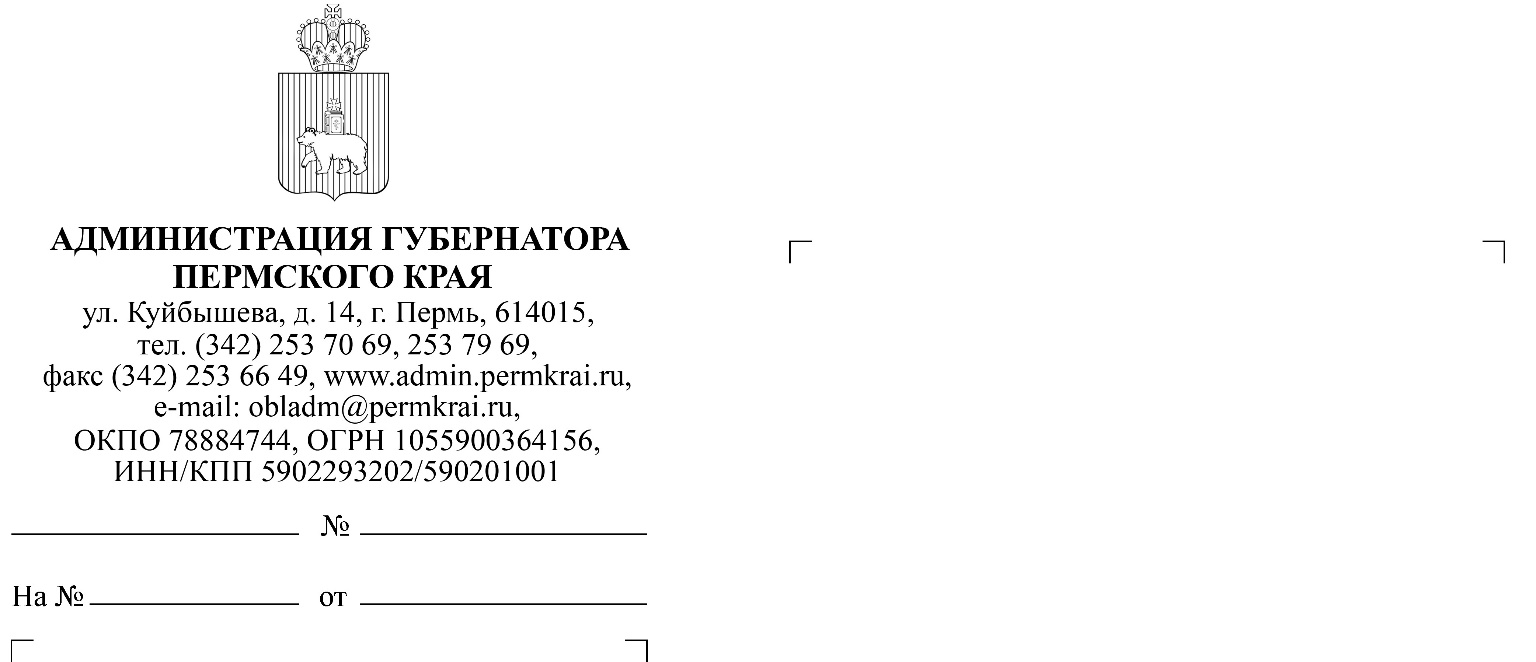 В Пермском крае активно реализуется государственная политика в сфере развития добровольчества (волонтерства). В настоящее время наблюдается устойчивый рост числа граждан и организаций, участвующих в добровольческой деятельности, расширяются масштабы реализуемых программ и проектов с их участием.Указом губернатора Пермского края от 2 декабря 2011 года 
№109 утверждено положение о знаке «Волонтер Прикамья» 
(далее – Положение), в соответствии с которым жители Пермского края, а также представители других регионов России и иностранные граждане при условии, что их добровольческая деятельность осуществлялась на территории Пермского края не менее одного года, могут быть награждены знаком «Волонтер Прикамья» (далее – Знак). Ежегодно Знаком награждаются не более пяти граждан Пермского края.Для выдвижения претендентов на награждение Знаком необходимо заполнить ходатайство, описать заслуги в добровольческой деятельности претендента (особенно за прошедший год), а также заполнить сведения 
о рекомендующей организации или физическом лице по форме в соответствии 
с приложением к письму.Письменное ходатайство оформляется на имя губернатора Пермского края и в срок до 5 ноября 2023 года направляется в департамент общественных проектов Администрации губернатора Пермского края на электронную почту eokokarovtseva@ag.permkrai.ruКонтактное лицо: Кокаровцева Екатерина Олеговна, консультант департамента общественных проектов Администрации губернатора Пермского края, 8 (342) 217-71-25Приложение: указанное по тексту на 4 л.в 1 экз.Директор департамента общественных проектов                                   Е.И. ХузинПриложениеУважаемый Дмитрий Николаевич!Прошу Вас рассмотреть вопрос о награждении знаком «Волонтер Прикамья»  _____________________________________________            (ФИО претендента на награждение, должность, обоснование)*Приложение: представление на И.И. Иванова  на 2 л. в 1 экз.Директор ОАО «Иванов и Компания»					И.И. Иванов*…Иванова Ивана Ивановича, директора открытого акционерного общества «Иванов
и Компания» за вклад в развитие машиностроения Пермского края и многолетний
добросовестный труд.12. Характеристика с указанием конкретных заслуг представляемого к награждению:РуководительВнимательно: наименование организации соответствует написанию наименования в Уставе организации (заглавные/строчные первые буквы; отсутствие аббревиатур);должности претендентов на награждение указываются в соответствии с приказом о назначении или записью в трудовой книжке;наименование организации и должности претендента на награждение указанные в Представлении соответствуют написанию в Ходатайстве (официальном письме);заслуги претендентов на награждение описываются подробно за последние три года;к сведениям о ранних награждениях относятся копии приказов о награждениях (копии наградных бланков являются необязательным дополнением, могут заменять копии приказов в крайнем случае);все строки Представления должны быть заполнены. При отсутствии информации вписывается «не имеет»СОГЛАСИЕна обработку персональных данных в связи с представлением меня к награждению (поощрению) в соответствии с частью 4 статьи 9 Федерального закона от 27 июля 2006 г. 
№ 152-ФЗ «О персональных данных» свободно, своей волей и в своем интересе даю согласие уполномоченным сотрудникам Администрации губернатора Пермского края, находящейся по адресу: ул. Куйбышева, д. 14, г. Пермь, 614015, на обработку (с использованием средств автоматизации 
или без использования таких средств) моих персональных данных: фамилия, имя, отчество; число, месяц и год рождения; место рождения; адрес проживания; данные паспорта, документов об образовании, ученой степени, ученого звания, наградах, трудовой деятельности; сведения о заслугах; иные сведения, содержащиеся в наградных материалах. Данным согласием я разрешаю сбор моих персональных данных, 
их хранение на электронных и бумажных носителях, запись, систематизацию, накопление, уточнение (обновление, изменение), извлечение, обезличивание, блокирование, удаление, уничтожение, передачу (распространение, предоставление, доступ), в том числе передачу третьим лицам в целях рассмотрения вопроса о согласовании моих наградных документов, передачу 
в архив, размещение информации о моем награждении (с возможностью использования моей фотографии) на официальных сайтах и интернет-страницах губернатора Пермского края, Правительства Пермского края.Настоящее согласие действует бессрочно, продолжает свое действие после принятия решения о награждении (поощрении). Согласие может быть отозвано по моему письменному заявлению.«____» ____________ 20__ г.	Подпись_____________Подпись ____________________________ заверяю.                     (фамилия, инициалы субъекта персональных данных)М.П.┌                                                                                    ┐Губернатору Пермского края Махонину Д.Н.Губернатору Пермского края Махонину Д.Н.┌                                                                                ┐Губернатору Пермского края Махонину Д.Н.О награждении
Губернатору Пермского края Махонину Д.Н.П Р Е Д С Т А В Л Е Н И Ек награждению П Р Е Д С Т А В Л Е Н И Ек награждению П Р Е Д С Т А В Л Е Н И Ек награждению П Р Е Д С Т А В Л Е Н И Ек награждению П Р Е Д С Т А В Л Е Н И Ек награждению П Р Е Д С Т А В Л Е Н И Ек награждению П Р Е Д С Т А В Л Е Н И Ек награждению П Р Е Д С Т А В Л Е Н И Ек награждению П Р Е Д С Т А В Л Е Н И Ек награждению П Р Е Д С Т А В Л Е Н И Ек награждению П Р Е Д С Т А В Л Е Н И Ек награждению П Р Е Д С Т А В Л Е Н И Ек награждению 1. Фамилия, имя, отчество1. Фамилия, имя, отчество1. Фамилия, имя, отчество1. Фамилия, имя, отчество1. Фамилия, имя, отчество1. Фамилия, имя, отчество2. Гражданство3. Должность, место работы3. Должность, место работы3. Должность, место работы3. Должность, место работы3. Должность, место работы3. Должность, место работы3. Должность, место работы(полное наименование должности и организации)(полное наименование должности и организации)(полное наименование должности и организации)(полное наименование должности и организации)(полное наименование должности и организации)(полное наименование должности и организации)(полное наименование должности и организации)(полное наименование должности и организации)(полное наименование должности и организации)(полное наименование должности и организации)(полное наименование должности и организации)(полное наименование должности и организации)4. Дата рождения4. Дата рождения4. Дата рождения                                            (число, месяц, год)                                            (число, месяц, год)                                            (число, месяц, год)                                            (число, месяц, год)                                            (число, месяц, год)                                            (число, месяц, год)                                            (число, месяц, год)                                            (число, месяц, год)                                            (число, месяц, год)                                            (число, месяц, год)                                            (число, месяц, год)                                            (число, месяц, год)5. Место рождения5. Место рождения5. Место рождения5. Место рождения                                 (страна, край, область, город, район, населенный пункт)                                 (страна, край, область, город, район, населенный пункт)                                 (страна, край, область, город, район, населенный пункт)                                 (страна, край, область, город, район, населенный пункт)                                 (страна, край, область, город, район, населенный пункт)                                 (страна, край, область, город, район, населенный пункт)                                 (страна, край, область, город, район, населенный пункт)                                 (страна, край, область, город, район, населенный пункт)                                 (страна, край, область, город, район, населенный пункт)                                 (страна, край, область, город, район, населенный пункт)                                 (страна, край, область, город, район, населенный пункт)                                 (страна, край, область, город, район, населенный пункт)6. Образование6. Образование                        (специальность по образованию, наименование                        (специальность по образованию, наименование                        (специальность по образованию, наименование                        (специальность по образованию, наименование                        (специальность по образованию, наименование                        (специальность по образованию, наименование                        (специальность по образованию, наименование                        (специальность по образованию, наименование                        (специальность по образованию, наименование                        (специальность по образованию, наименование                        (специальность по образованию, наименование                        (специальность по образованию, наименованиеучебного заведения, год окончания)учебного заведения, год окончания)учебного заведения, год окончания)учебного заведения, год окончания)учебного заведения, год окончания)учебного заведения, год окончания)учебного заведения, год окончания)учебного заведения, год окончания)учебного заведения, год окончания)учебного заведения, год окончания)учебного заведения, год окончания)учебного заведения, год окончания)7. Ученая степень, ученое звание7. Ученая степень, ученое звание7. Ученая степень, ученое звание7. Ученая степень, ученое звание7. Ученая степень, ученое звание7. Ученая степень, ученое звание7. Ученая степень, ученое звание7. Ученая степень, ученое звание8. Какими наградами органов местного самоуправления муниципальных образований Пермского края, исполнительных органов государственной власти Пермского края, Правительства Пермского края, губернатора Пермского края награжден(а) и даты награждения8. Какими наградами органов местного самоуправления муниципальных образований Пермского края, исполнительных органов государственной власти Пермского края, Правительства Пермского края, губернатора Пермского края награжден(а) и даты награждения8. Какими наградами органов местного самоуправления муниципальных образований Пермского края, исполнительных органов государственной власти Пермского края, Правительства Пермского края, губернатора Пермского края награжден(а) и даты награждения8. Какими наградами органов местного самоуправления муниципальных образований Пермского края, исполнительных органов государственной власти Пермского края, Правительства Пермского края, губернатора Пермского края награжден(а) и даты награждения8. Какими наградами органов местного самоуправления муниципальных образований Пермского края, исполнительных органов государственной власти Пермского края, Правительства Пермского края, губернатора Пермского края награжден(а) и даты награждения8. Какими наградами органов местного самоуправления муниципальных образований Пермского края, исполнительных органов государственной власти Пермского края, Правительства Пермского края, губернатора Пермского края награжден(а) и даты награждения8. Какими наградами органов местного самоуправления муниципальных образований Пермского края, исполнительных органов государственной власти Пермского края, Правительства Пермского края, губернатора Пермского края награжден(а) и даты награждения8. Какими наградами органов местного самоуправления муниципальных образований Пермского края, исполнительных органов государственной власти Пермского края, Правительства Пермского края, губернатора Пермского края награжден(а) и даты награждения8. Какими наградами органов местного самоуправления муниципальных образований Пермского края, исполнительных органов государственной власти Пермского края, Правительства Пермского края, губернатора Пермского края награжден(а) и даты награждения8. Какими наградами органов местного самоуправления муниципальных образований Пермского края, исполнительных органов государственной власти Пермского края, Правительства Пермского края, губернатора Пермского края награжден(а) и даты награждения8. Какими наградами органов местного самоуправления муниципальных образований Пермского края, исполнительных органов государственной власти Пермского края, Правительства Пермского края, губернатора Пермского края награжден(а) и даты награждения8. Какими наградами органов местного самоуправления муниципальных образований Пермского края, исполнительных органов государственной власти Пермского края, Правительства Пермского края, губернатора Пермского края награжден(а) и даты награждения9. Домашний адрес9. Домашний адрес9. Домашний адрес9. Домашний адрес10. Общий стаж работы10. Общий стаж работы10. Общий стаж работы10. Общий стаж работы10. Общий стаж работыСтаж работы в отраслиСтаж работы в данном коллективеСтаж работы в данном коллективеСтаж работы в данном коллективеСтаж работы в данном коллективеСтаж работы в данном коллективеСтаж работы в данном коллективеСтаж работы в данном коллективеСтаж работы в данном коллективеСтаж работы в данном коллективе11. Трудовая деятельность11. Трудовая деятельность11. Трудовая деятельность11. Трудовая деятельностьЧисло, месяц, годЧисло, месяц, годДолжность с указанием организацииМестонахождение организациипоступленияувольнения________________________________________(подпись)_______________________________________(фамилия и инициалы)М.П.«__» ________________   ___________г.(наименование должности руководителя организации)(подпись)(фамилия, инициалы)